DCYP-ECEAP está reclutando a voluntarios que sean padres o familiares de menores en ECEAP y Early ECEAP para que se integren al grupo de PFV.  Este grupo de representantes PFV proveerá ideas y opiniones sobre los asuntos relacionados con las políticas, prácticas y normas de ECEAP y Early ECEAP a nivel estatal.  Los representantes PFV recibirán orientación, apoyo y comunicación del equipo de DCYP-ECEAP.  NOTA: este formulario debe ser contestado por un miembro del personal de Servicios Familiares o por otro miembro del personal del programa ECEAP, junto con el representante padre/madre/familiar interesado.  Después de entregar el formulario, un miembro del equipo de DCYP-ECEAP se pondrá en contacto con el personal de Servicios Familiares y con el representante padre/madre/familiar interesado para darles más información.  ¡Gracias!El formulario de interés en Voces de Padres y Familiares inicia abajo.Nombre del interesado en ser representante de Voces de Padres y Familiares (PFV): Dirección de correo electrónico del interesado en ser representante de PFV (si tiene) Nombre y dirección de correo electrónico del miembro del personal de ECEAP/Early ECEAP que contesta este cuestionario:Nombre del contratista (o subcontratista) de ECEAP/Early ECEAP, nombre del local y ciudad en la que está el local:¿En qué programas participan usted y su familia?  ECEAP Early ECEAP Tanto ECEAP como Early ECEAP Para el interesado en ser representante de Voces de Padres y Familiares:  Exponga un motivo por el que quiere ser voluntario de Voces de Padres y Familiares del DCYF-ECEAP.Para el interesado en ser representante de Voces de Padres y Familiares: Marque todas las actividades de ECEAP/Early ECEAP en las que ha participado:  Consejo de Políticas  Capacitación del Consejo de Políticas  Comité del Consejo de Salud  Comités de padres  Equipo de contratación de personal  Embajadores de padres de la WSA  Voluntariado en el aula  Otros  Si marcó "otros" antes, ¿cuáles son las otras actividades?¿Qué habilidades, fortalezas o intereses aportará al grupo de Voces de Padres y Familiares? ¿Qué días y horas le serían más convenientes para las reuniones por Zoom (disponibilidad general)? Si no está seguro, puede escribir: "No estoy seguro". ¿Hay algo más que quiera expresar acerca de usted o su familia?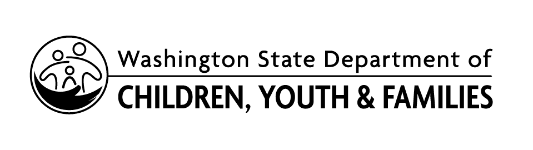 ECEAP y Early ECEAPVoces de Padres y Familiares (PFV)Reclutamiento de representantes PFVECEAP & Early ECEAP Parent & Family Voices (PFV) PFV Representative ("Rep") Recruitment